Hierbij bied ik u de tweede nota naar wijziging inzake het bovenvermelde voorstel aan.De Minister van Justitie en Veiligheid,Ferd Grapperhaus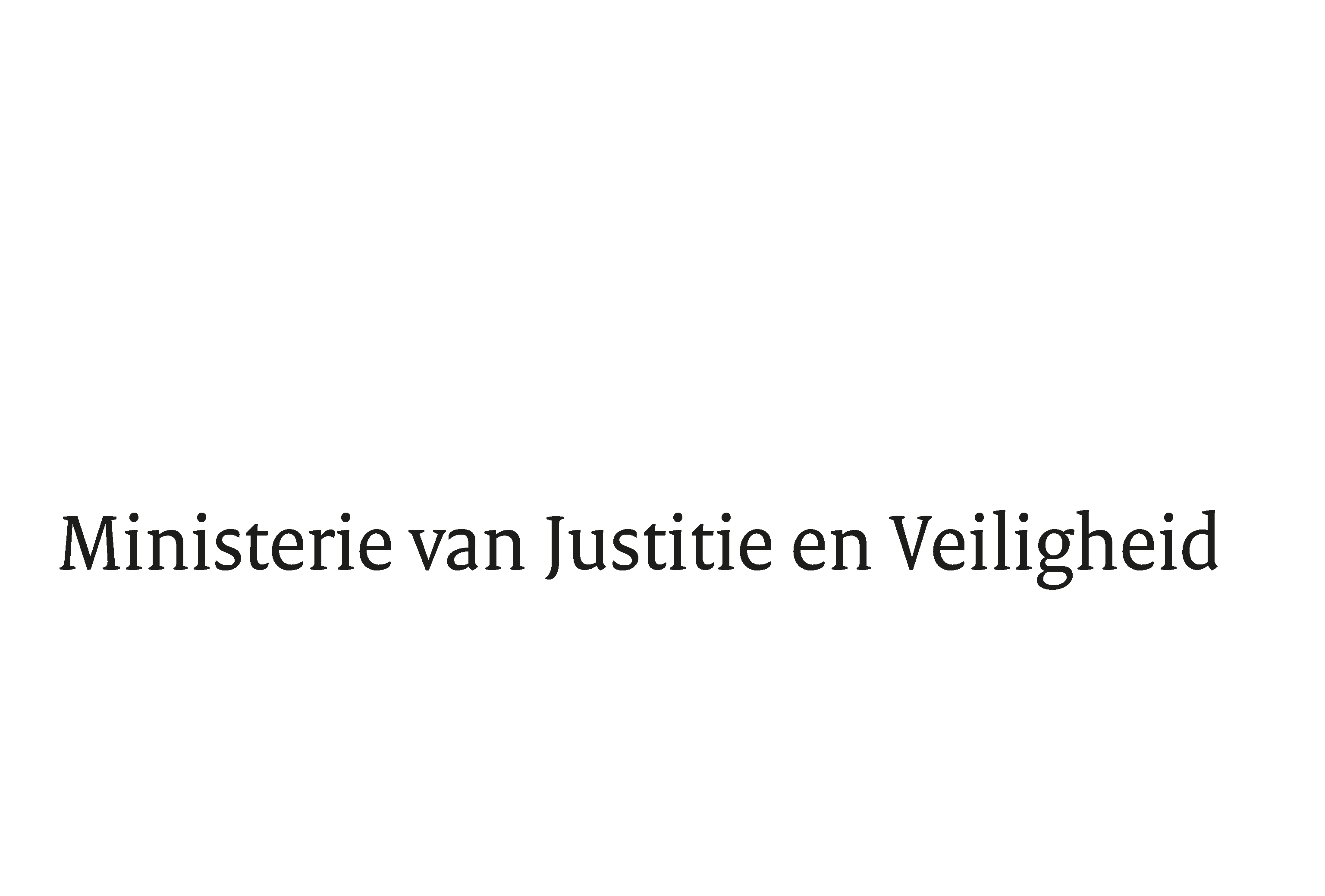 > Retouradres Postbus 20301 2500 EH  Den Haag> Retouradres Postbus 20301 2500 EH  Den HaagAan de Voorzitter van de Tweede Kamer der Staten-GeneraalPostbus 20018 2500 EA  DEN HAAGAan de Voorzitter van de Tweede Kamer der Staten-GeneraalPostbus 20018 2500 EA  DEN HAAGDatum30 januari 2020OnderwerpWijziging van de Politiewet 2012 en de Wet op de medische keuringen in verband met het screenen van personen die ambtenaar van politie willen worden of zijn en personen die krachtens overeenkomst werkzaamheden voor de politie, de rijksrecherche of de Politieacademie gaan verrichten of verrichten (screening ambtenaren van politie en politie-externen) (35170)Directie Wetgeving en Juridische ZakenSector Staats-en BestuursrechtTurfmarkt 1472511 DP  Den HaagPostbus 203012500 EH  Den Haagwww.rijksoverheid.nl/jenvOns kenmerk2811454Bij beantwoording de datum en ons kenmerk vermelden. Wilt u slechts één zaak in uw brief behandelen.